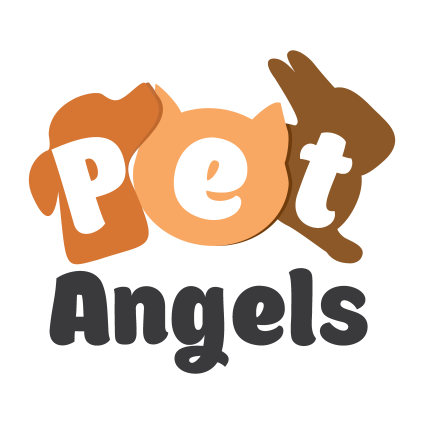 HOME VISIT INFORMATION SHEETPlease complete in block capitalsPlease answer the following questions:Is your pet up to date with all of their vaccinations?Has your pet ever shown aggression towards/bitten people?(If yes, please give details)Does your pet have any particular likes or dislikes?Please give details of how you would like your pet to be fed.(E.g. location of food, what/how much he/she is to be fed)Please give details of where any other items are kept.(E.g. cleaning materials, bedding, cat litter, etc.)Are you happy for Pet Angels to keep a key to your property for the duration of time that you are using their services?						                                 (If no, please give details of where the key will be kept)Does your property have a security system?(If yes, please give details of how to operate it)Are you happy for Pet Angels to use photographs of your pet(s) on our website and Facebook page and/or in other marketing?Is there any more information that you would like to give us about your pet or your home?Owner’s Signature…………………………………………………..    Print name ………………………………………………………………..Date ………………………Owner’s nameAddressTelephone numberHomeHomeWorkWorkWorkMobileMobileMobileTelephone numberEmailEmergency Contact (person who can make a decision about your pet/property in an emergency if we are unable to contact you)NameEmergency Contact (person who can make a decision about your pet/property in an emergency if we are unable to contact you)Tel (Home)Emergency Contact (person who can make a decision about your pet/property in an emergency if we are unable to contact you)Tel (Work)Emergency Contact (person who can make a decision about your pet/property in an emergency if we are unable to contact you)Tel (Mobile)Pet’s nameSpecies & breedAgeGenderNeuteredNeuteredNeuteredYes / NoYes / NoYes / NoMicrochip/tattoo numberName of vetTelephone numberServices requiredFeed petsFeed petsFeed petsEmpty litter tray/clean out cageEmpty litter tray/clean out cageEmpty litter tray/clean out cageServices requiredAdminister medication (please complete additional form)Administer medication (please complete additional form)Administer medication (please complete additional form)Collect mailCollect mailCollect mailServices requiredSpend time/play with petsSpend time/play with petsSpend time/play with petsWater plantsWater plantsWater plantsServices requiredOther (please specify)Other (please specify)Other (please specify)Dates requiredPreferred time of visitPreferred time of visit